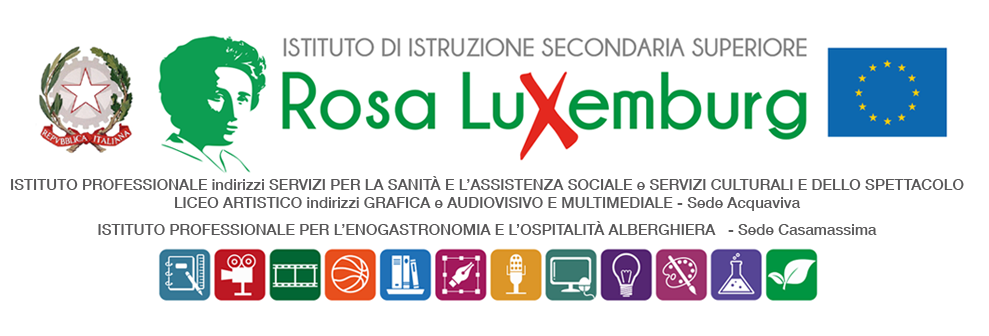 Studenti maggiorenniCOMUNICAZIONE DELLA FAMIGLIAIl/La sottoscritto/a…………………………………………………………………….………………………………………………...…………………. Eil/la sottoscritto/a……………………………………………………………..………………...…………………………….……………….…………. genitore/i – legale tutore dell’alunno/a……………………………………………………….., frequentante la classe ……………….., dell’indirizzo ……………………….……………. dichiara/dichiaranodi essere al corrente del fatto che:il/la proprio/a figlio/a parteciperà di essere a conoscenza che il/la proprio/a  figlio/a parteciperà, in data 26 gennaio 2024, alle ore 8:30, presso il Teatro “Radar” di MONOPOLI, alla masterclass "Il ruolo strategico della luce nell'opera filmica", incontro-lezione con LUCA BIGAZZI, direttore della fotografia (vedi Com. n. 238 allegata);gli studenti raggiungeranno la sede dell’evento autonomamente e al termine delle attività, faranno regolarmente rientro alle proprie residenze. Data ……………………. Firma del genitore ………………………………………Firma del genitore ………………………………………Firma dell’alunno/a ………………………….